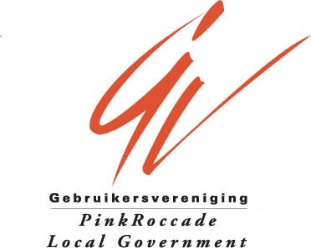 VERSLAG Platform/Productgroep3. Rondvraag en mededelingen.-Ruud van den Einden is op het allerlaatste verhinderd om het overleg voor te zitten. Frank neemt voor hem waar.-Verzoek om volgende keer dit overleg niet in december te plannen maar in november ivm de drukke december werkzaamheden.-Arjen Kroes is niet aanwezig omdat financiering vanuit de GV voor zijn inzet bij IV een onderbouwing wordt verlangd. Ruud was tijdens het laatste DB/DA overleg verhinderd om dit verzoek toe te lichten.4. Notulen vorige vergadering.Zijn goed gekeurd5. Nieuws vanuit GV PRLG.Frank vertelt over de laatste stand van zaken. Deze info is ook terug te vinden in het verslag van de ALV van 30 november.Ruud is in principe aanwezig in het AD/DB overleg.6. Stand van zaken: Productgroep MakelaarsuiteNiet behandeld. Jelmer vertegenwoordigd het Platform in de productgroep overleg totdat Anita Meddens weer terug is.7. Jaarplan 2019 Platform IVRuud heeft het Jaarplan opgesteld. Deze hebben we doorgenomen en Jelmer heeft onze op- en aanmerkingen in het document gezet. Jelmer zet dit document zsm op MS teams. Jelmer gaat samen met Ruud de op- en aanmerkingen verwerken en leggen het jaarplan voor aan het volgende DB overleg op 25 januari.8. Nieuw ontwikkelingenJelmer presenteert nieuwe organisatorische en technische ontwikkelingen. Pink introduceert business succesmanagers. Deze business succesmanager bestieren 4 domeinen die de businessunits overstijgen. Zie verder ook presentatie Jelmer. Jelmer heeft actie punt 23 na eigen inzicht gepresenteerd. Proces van nieuwe product ontwikkeling tot stand gepresenteerd en waar Platform geïnformeerd worden. Verder ook lopende ontwikkelingen en ideeën die er nu spelen bij Pink zoals was/wordt editor voor CMG, door ontwikkeling inzicht, logboek, i-rapportage, api en nlx.Platform IV geeft aan dat een was/wordt editor niet in de architectuur past. Mutaties moet je in de bron doen en niet in een distributiesysteem.Pink wil wel een NHR knooppunt dmv Qlic zijn voor de gemeentes. Pink is in gesprek met Kamer van Koophandel om te kijken of dit realiseerbaar is. Volgend jaar meer.Zie verder presentatie.Opmerking GV: Zou hoe het toetsten van nieuwe producten van Pink aan de BIO en volgens de gemeentelijke architectuur principes ook in het jaarplan moeten staan?Op welke abstractie niveau moeten we zitten? Jelmer geeft aan dat ze die check zelf al doen na eer en geweten. Jelmer juicht het toe dat we gaan  toetsen. Businessunit IV heeft geen vetorecht mbt architectuur tov andere business units. Jelmer wil de architectuur principes, constrains etc wel met ons delen via teams. Jelmer wil ook wel een uitleg organiseren van het development team hoe ze ontwikkelen.Mbt tot autorisatedashboard kan Jelmer dat Pink samen met Centric hebben gekeken naar een de facto standaard voor de functionele logging. Centric is al aan de slag gegaan en Pink zoekt nog gemeentes om het via co-creatie aan te vliegen.ActielijstBesluitenlijstVergaderplanning(Vergaderingen vinden normaal plaats op de laatste dinsdag van iedere 3e maand)Onderwerp	:Verslag Platform Informatie Voorziening Vergaderdatum	:18-12-2018Van	:Platform IVAanwezig	: J. van der Windt (PRLG),  L. Mertens-Claessen (gemeente Breda), A. Wiechers (gemeente Zutphen), J. Pape (gemeente Waddixveen), G. van Tiggelen (gemeente Helmond), F. Stege (gemeente Venlo)Verhinderd	: J. Veenema (gemeente Horst aan de Maas), A. Meddens (gemeente Bloemendaal), R van den Einden (gemeente Leudal)Kopie	:F. Stege (gemeente Venlo)Volgende bespreking	: Q1 2019Tijd, Locatie	:? , vergaderruimte Pink Roccade ‘s-HertogenboschNr.:Onderwerp:Actiehouder:Datum benoemd:Planninggereed:Status:Afgehandeld:14Update Customer CareJelmer09-01-2018Q1 2019Uitleg over de stappen die genomen zijn en waar we op dit moment staan.Nee16Emailadres regelen platformJohn09-01-201821-12-2018Met Ab overleg gehad. Ab zorgt ervoor dat mail gericht aan Platform IV naar mij en Ruud gestuurd wordt.Wij hoeven hier verder geen energie in te steken.JA18Kennissessies I&V tijdens klantendag/alv GV Ruud wil wel masterclass Datamanagement geven.Jelmer/Ruud28-03-201818-12-2018Afgehandeld19Jelmer Reactie document keuze QLIC en userinterfaces mbt TMV2.0 klaar zetten op MS teamsJelmer26-09-20181-10-2018Afgehandeld20Reactie mbt keuzes TMV2.0 Leden IV Platform26-09-20185-10-2018Afgehandeld21Half a4tje met standpunt IV mbt ontwikkeling blockchain richting bestuur GVJelmer/Ruud26-09-20181-12-2018Nee22methodiek behandeling initiatives uit te werken en kijken hoe Arne Kroes hier voor in te zettenJelmer26-09-2018Q1 2019Wachten op terugkoppeling van DB gvNee23aangepast initiatives monitor 4 weken voor het volgend overleg beschikbaar op ms teamsJelmer26-09-201821-11-2018Jelmer heeft eigen concept gepresenteerd. Nee24Agenda overleggen voortaan ook op voorbereidingstijd afstemmen Jelmer/Ruud26-09-2018Q1 2019Nee25ms teams geschikt maken voor discussies mbt de initiativesJelmer/Ruud26-09-2018Q1 2019Moet nog gebeuren.Nee26Jaarplan 2019 klaar voor DB 25 januari en het asis document op MS teams plaatsen asapJelmer/Ruud18-12-201825-1-2019Jelmer stemt Ruud dit verder af27Nieuwe datums IV overlegJelmer18-12-201825-1-2019Jelmer stuurt de nieuw datums door28Pink architectuur principes, constrains etc wel met ons delen via teamsJelmer18-12-2018Q1 201929uitleg organiseren van het development team hoe ze ontwikkelenJelmer18-12-2018Q1 2019Nr:Besluit:Datum:007Arend neemt rol van Patrick over als secretaris01-09-2017008Customer Care wordt in de productgroepen besproken, wanneer er iets te bespreken is krijgen we dat terug 09-01-2018009John gaat stoppen als voorzitter27-03-2018010Ruud neemt de rol van John over als voorzitter24-09-2018DatumTijd / locatieAanwezig PRLGQ1 201912.30 – 15.30 uur, vergaderruimte Pink Roccade ’s-HertogenboschJ. van der Windt / S. KuiperQ2 201912.30 – 15.30 uur, vergaderruimte Pink Roccade ’s-HertogenboschJ. van der Windt / S. KuiperQ3 201912.30 – 15.30 uur, vergaderruimte Pink Roccade ’s-HertogenboschJ. van der Windt / S. KuiperQ4 201912.30 – 15.30 uur, vergaderruimte Pink Roccade ’s-HertogenboschJ. van der Windt / S. Kuiper